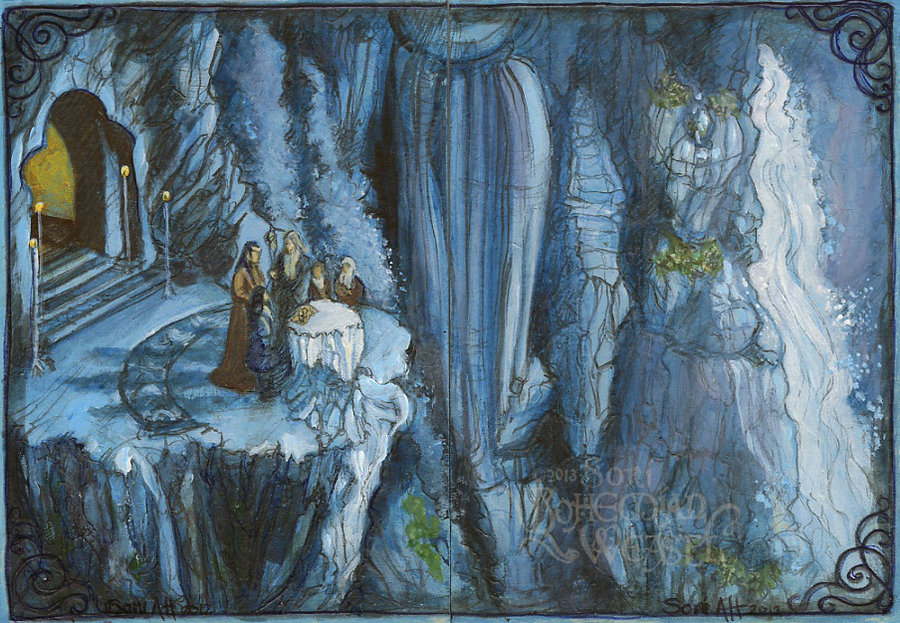 Tri Silme Min Ando Edro